Lampiran 1. Jadwal Pelaksanaan Penelitian Tindakan KelasMeningkatkan Hasil Belajar Melalui media gambar Pada Anak Kelompok B 2  TK Islam As’adiyah KendariTahun 2012Lampiran 2. Lembar Evaluasi AnakLembar Evaluasi Meningkatkan Hasil Belajar PAI Materi Kosa Kata Bahasa Arab Melalui Media Gambar  Pada Anak Kelompok B 2TK Islam As’adiyah Kendari  Nama Anak Didik Kelompok B 2 Keterangan:BSB (AAAA) 	=	4 (Mampu dengan tanpa diarahkan dan dibimbing)BSH (***)	= 	3 (Mampu dengan Baik sesuai indikator)MB (**)	=	2 (Mampu tapi masih dibiinbing)BB (*)	= 	1 (Kurang mampu, masih harus dibimbing dan awal sampai akhir)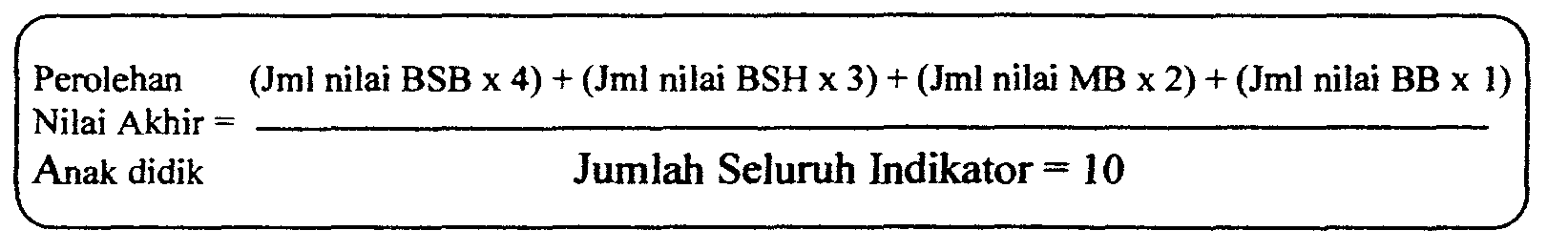 I.ampiran 4. Data Nilai Hasil Evaluasi AwalTabel 4. Bobot Nilai Perolehan Hasil Belajar  Setiap Anak TK Islam As’adiyahKendari Melalui Kegiatan Menggambar kosa kata bahasa arab , BerdasarkanHasil Hitungan Konversi Bobot Nilai BSB, BSH, MB & BB.Tahun 2012.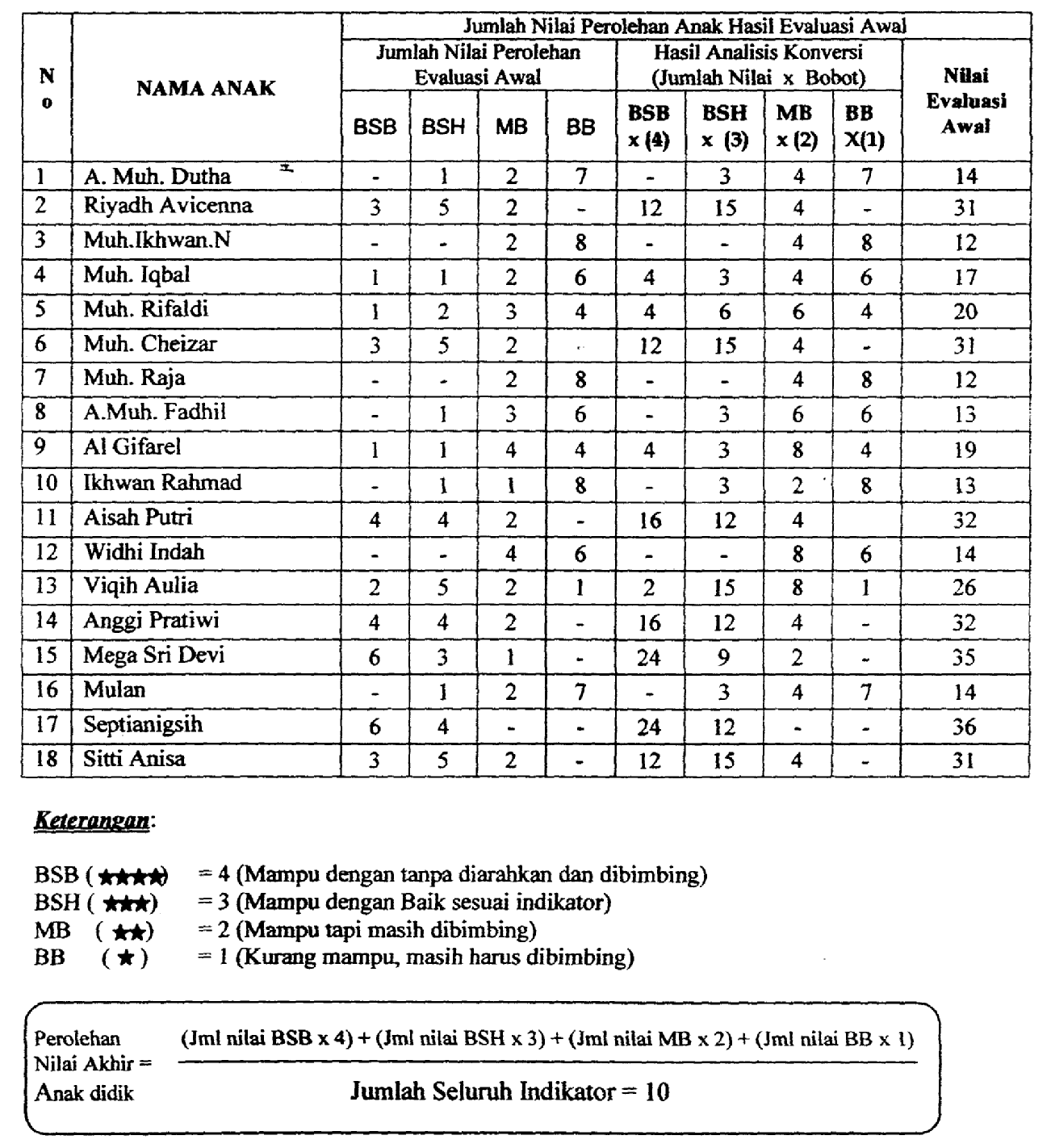 Lampirän 5. Perolehan Nilai Akhir Pada  Evaluasi AwalTabel 5. Nilai Akhir Hash Belajar Hasil Belajar  Setiap Anak TK IslamAs’adiyah Kendari Melalui Kegiatan Menggambar kosa kata bahasa arab  BerdasarkanHasil Hitungan Konversi Bobot Nilai BSB, BSH, MB & BB.Tahun 2012.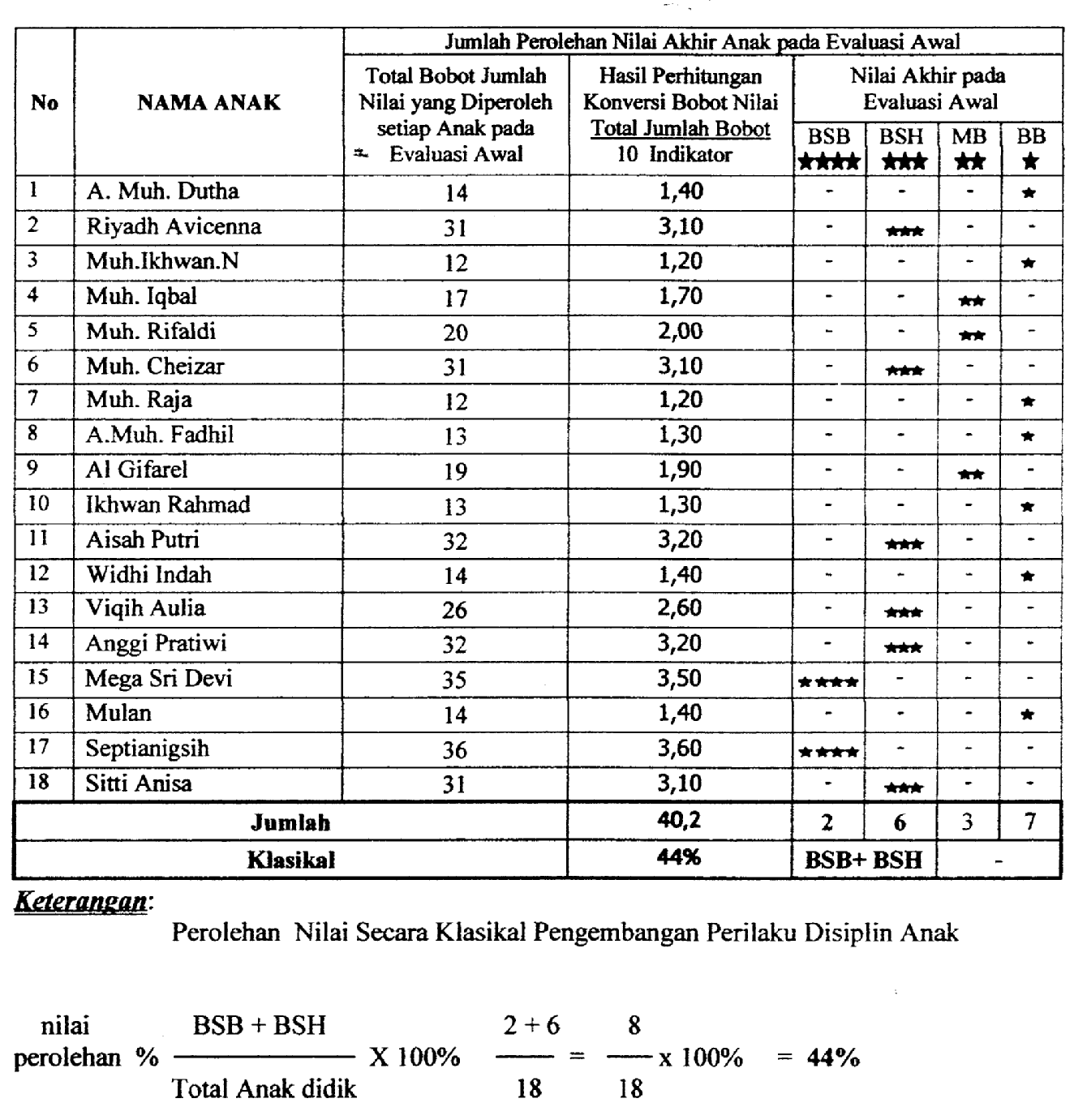 Perolehan Nilai Secara Kiasikal Pengembangan hasil belajar Anak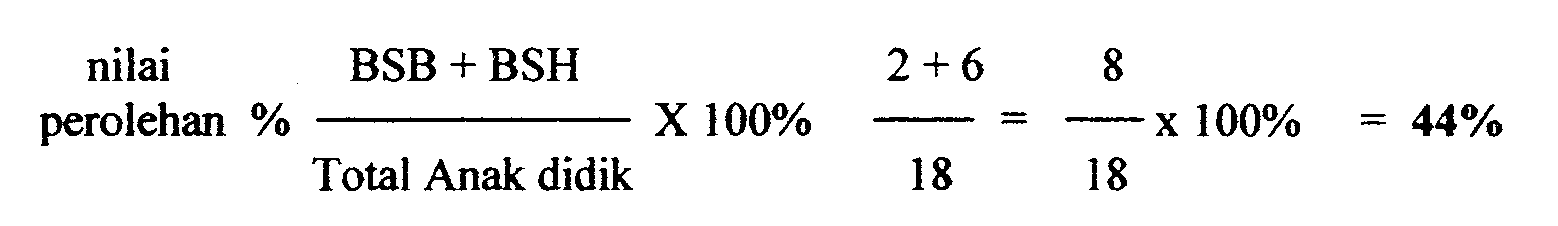 Lampiran 7. Data Nilai Hasil Tindakan Sikius ITabel 6.Hasil Analisis Bobot Nilai Perolehan Hasil Belajar Setiap Anak TIC Islam As’adiyah Kendari Melalui KegiatanMenggambar kosa kata bahasa arab , Berdasarkan Hasil Hitungan Konversi BobotNilai BSB, BSH, MB & BB Tahun 2012.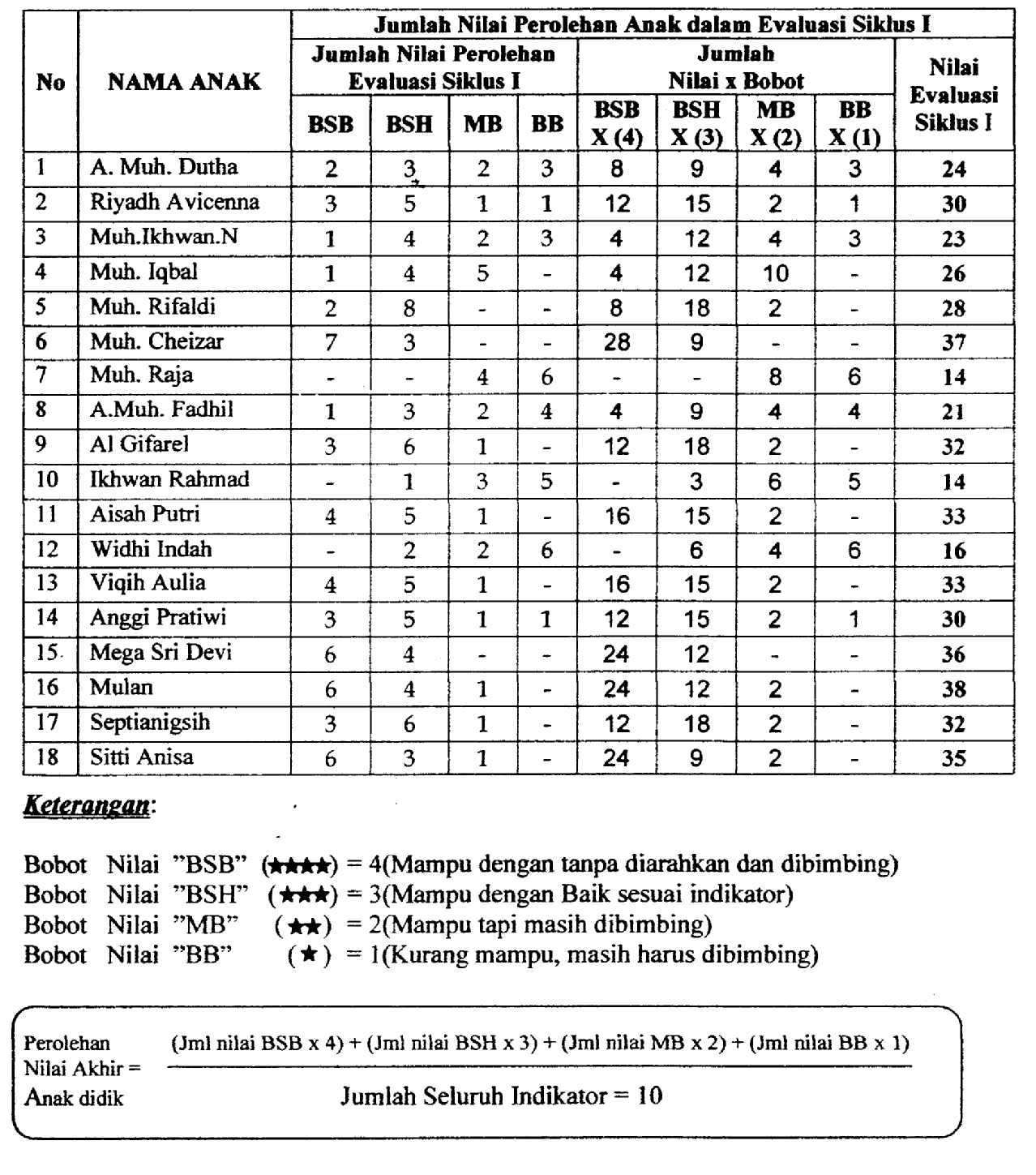 Lampiran 8  Perolehan Nilai Akhir Tindakan Sikius ITabel 7. Nilai Akhir Hasil Belajar Hasil Belajar  Setiap Anak TK IslamAs’adiyah Kendari Melalui Kegiatan Menggambar kosa kata bahasa arab  Berdasarkan Hasil Hitungan Konversi Bobot Nilai BSB, BSH, MB & BB. Tahun 2012.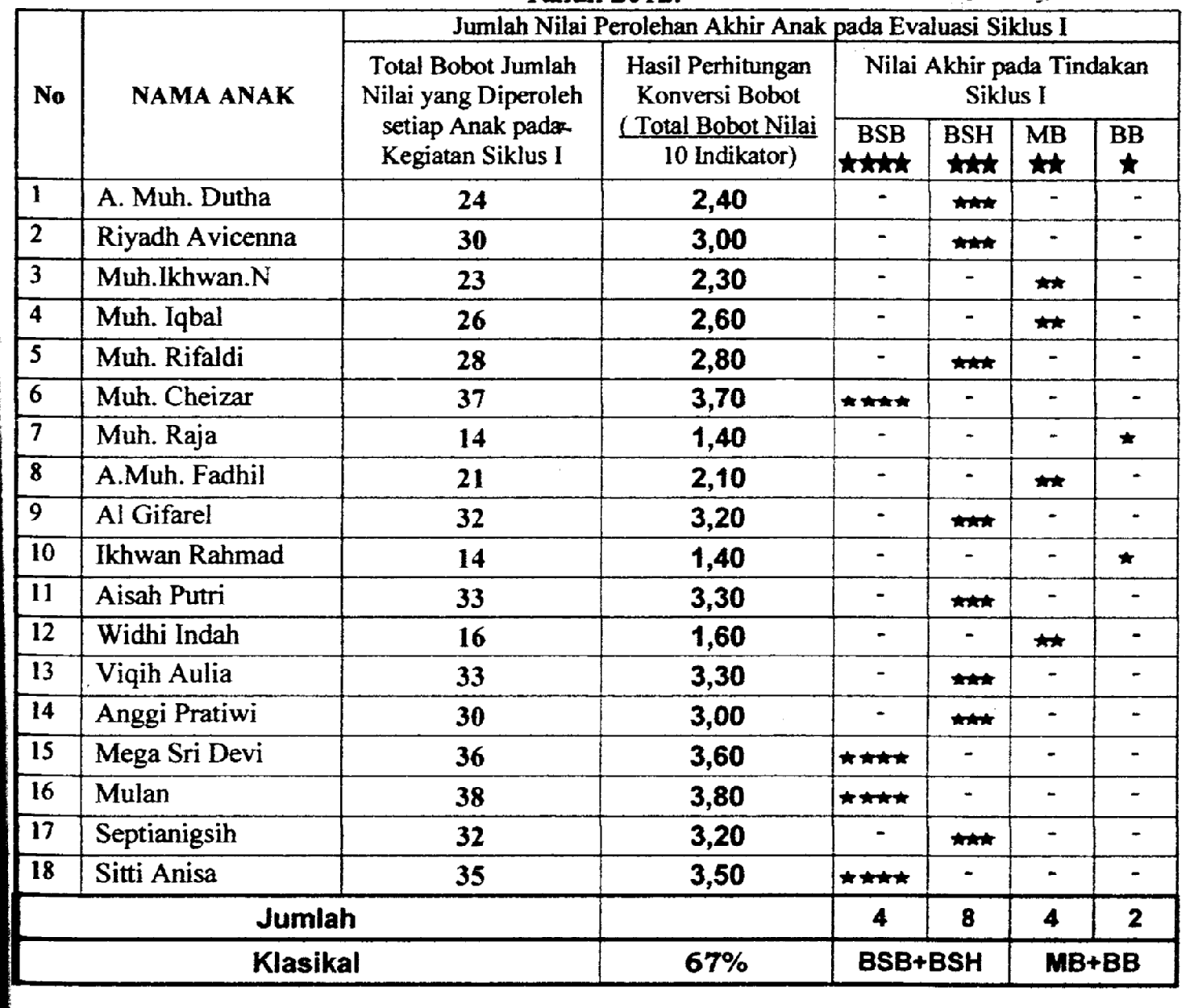 Keterangan : Perolehan Nilai Secara Klasikal Pengembangan Hasil Belajar  Anak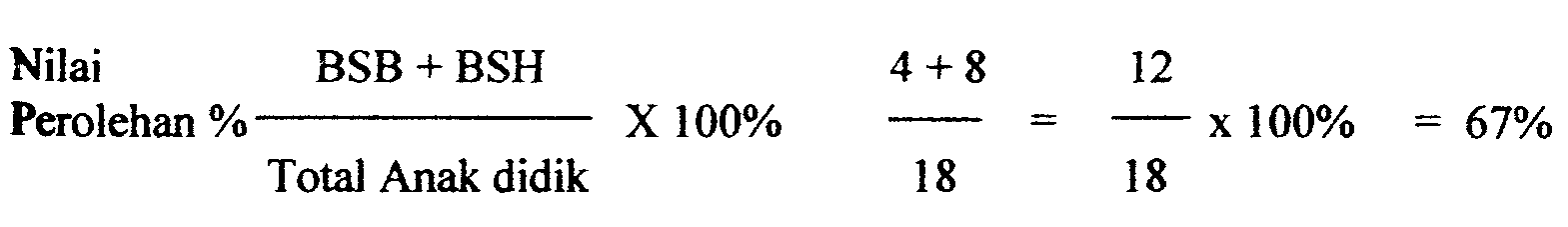 Lampiran 9. Lembar Observasi Kegiatan Guru Dan AnakTable 8 Hasil Kegiatan Guru dan Anak pada  Kegiatan Menggambar kosa kata bahasa arab  Dalam Meningkatkan Hasil Belajar  Anak Kelompok B 2  TK Islam As’adiyah Kendari Siklus I Kendari, 19 September 2012 Observer 		 							Peneliti MUSDALIFA AHMAD. A.Ma 					SITTI AISYAH  NIP. 19810615 200804 2 002 Lampiran 11. Data Nilai Hasil Tindakan Sikius IITabel 9. Hasil Analisis Bobot Nilai Hasil Belajar Setiap Anak TK Islam As’adiyah Kendari Melalui KegiatanMenggambar kosa kata bahasa arab , Berdasarkan Hasil Hitungan Konversi BobotNilai BSB, BSH, MB & BB Tahun 2012.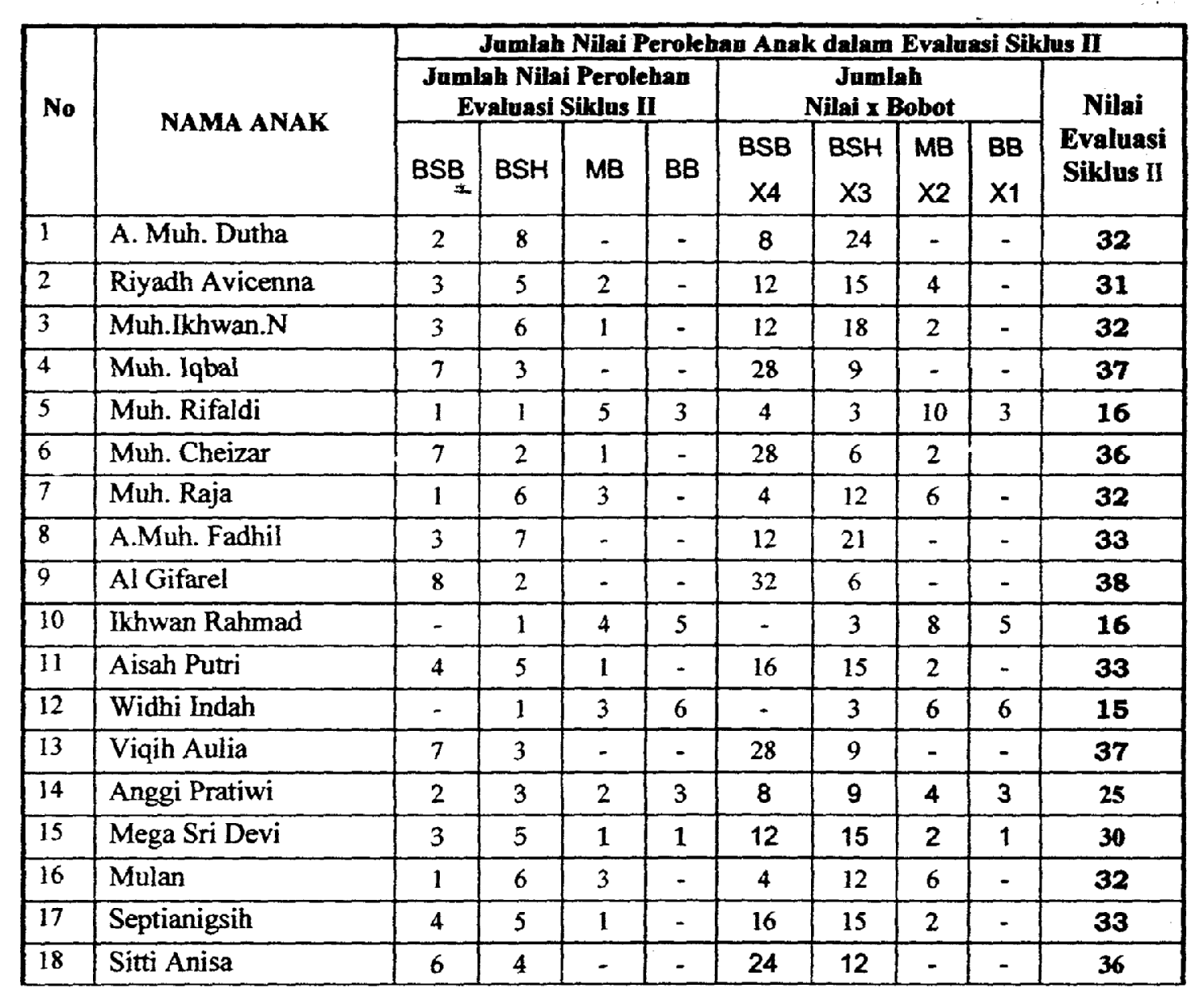 Keterangan :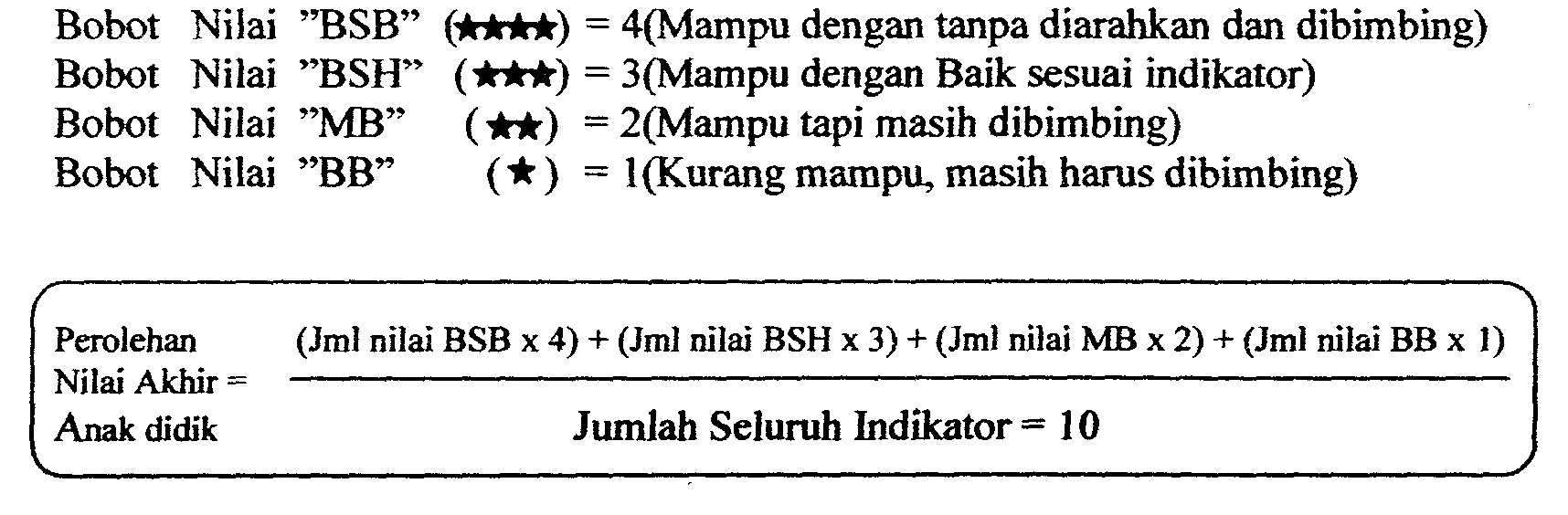 Lampiran 12. Nilai Perolehan Akhir Tindakan Sikius IITabel 10. Nilai Akhir Hasil Belajar Hasil Belajar  Setiap Anak TK Islam As’adiyah Kendari Melalui Kegiatan Menggambar kosa kata bahasa arab  Berdasarkan.  Hasil Hitungan Konversi Bobot Nilai BSB, BSH, MB & BB. Tahun 2012.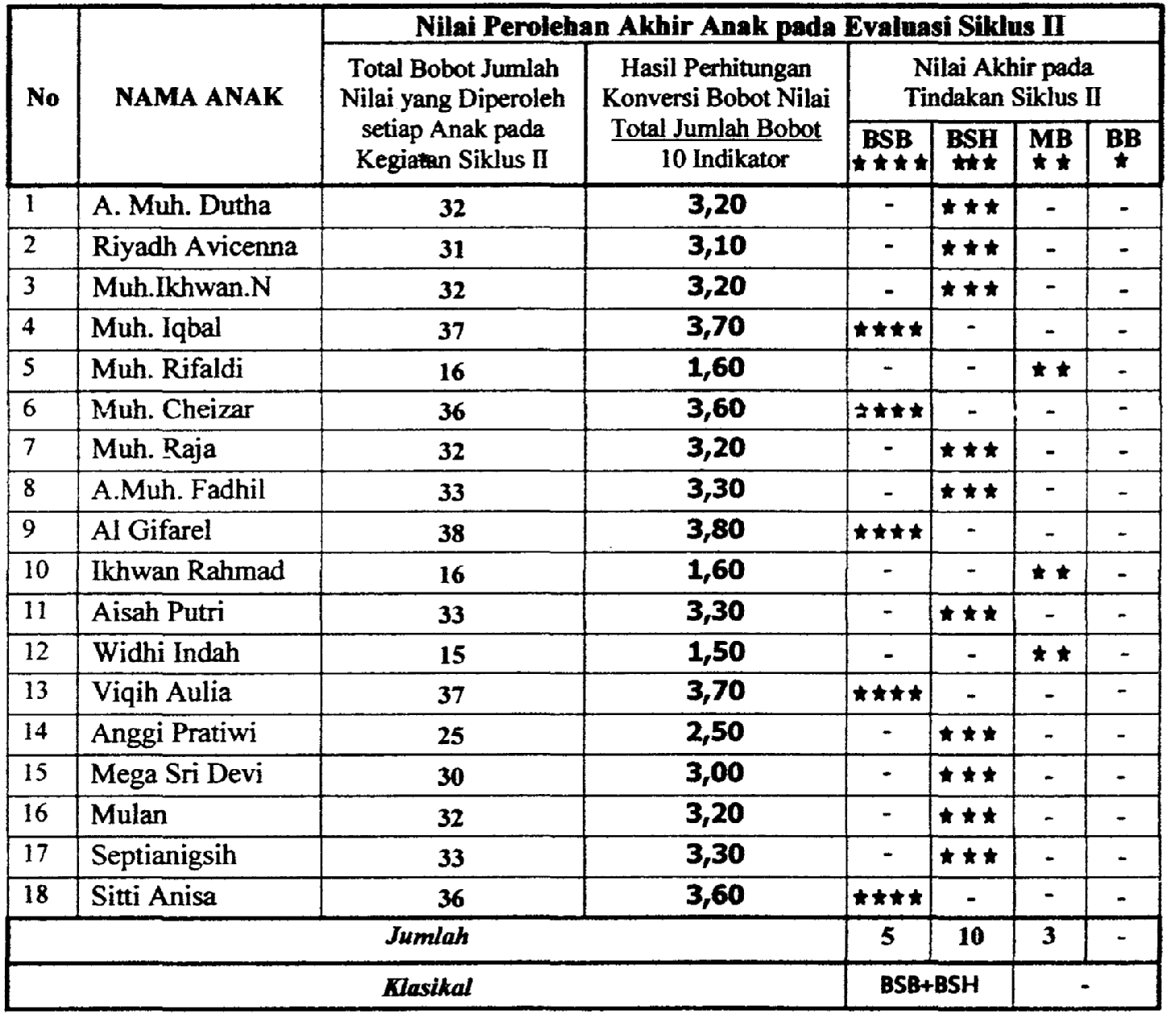 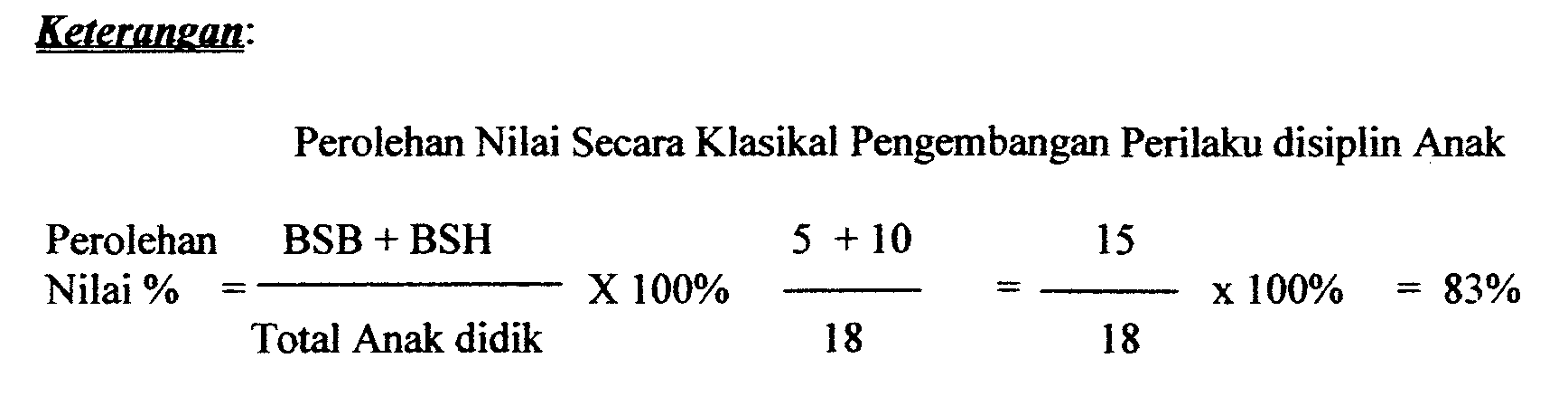 Lampiranl 13. Lembar Observasi Kegiatan Guru Dan AnakTable 11. Hasil Kegiatan Guru dan Anak pada  Kegiatan Menggambar kosa kata bahasa arab Dalam Meningkatkan Hasil Belajar  AnakKelompok B 2  TK Islam As’adiyah KendariSikius IIKendari, 19 September 2012 Observer 		 							Peneliti MUSDALIFA AHMAD. A.Ma 					SITTI AISYAH  NIP. 19810615 200804 2 002Lampiran 14. Rangkuman Perolehan Perkembangan Hasil Belajar  Anak.Tabel 12.Rangkuman Perolehan Nilai Hasil Belajar  Anak Didik Kelompok B 2TK Islam As’adiyah Kendari Berdasarkan Hash Penilaian pada KegiatanEvaluasi Awal, Evaluasi Sikius I dan Evaluasi Akhir Sikius II,Tahun 2012.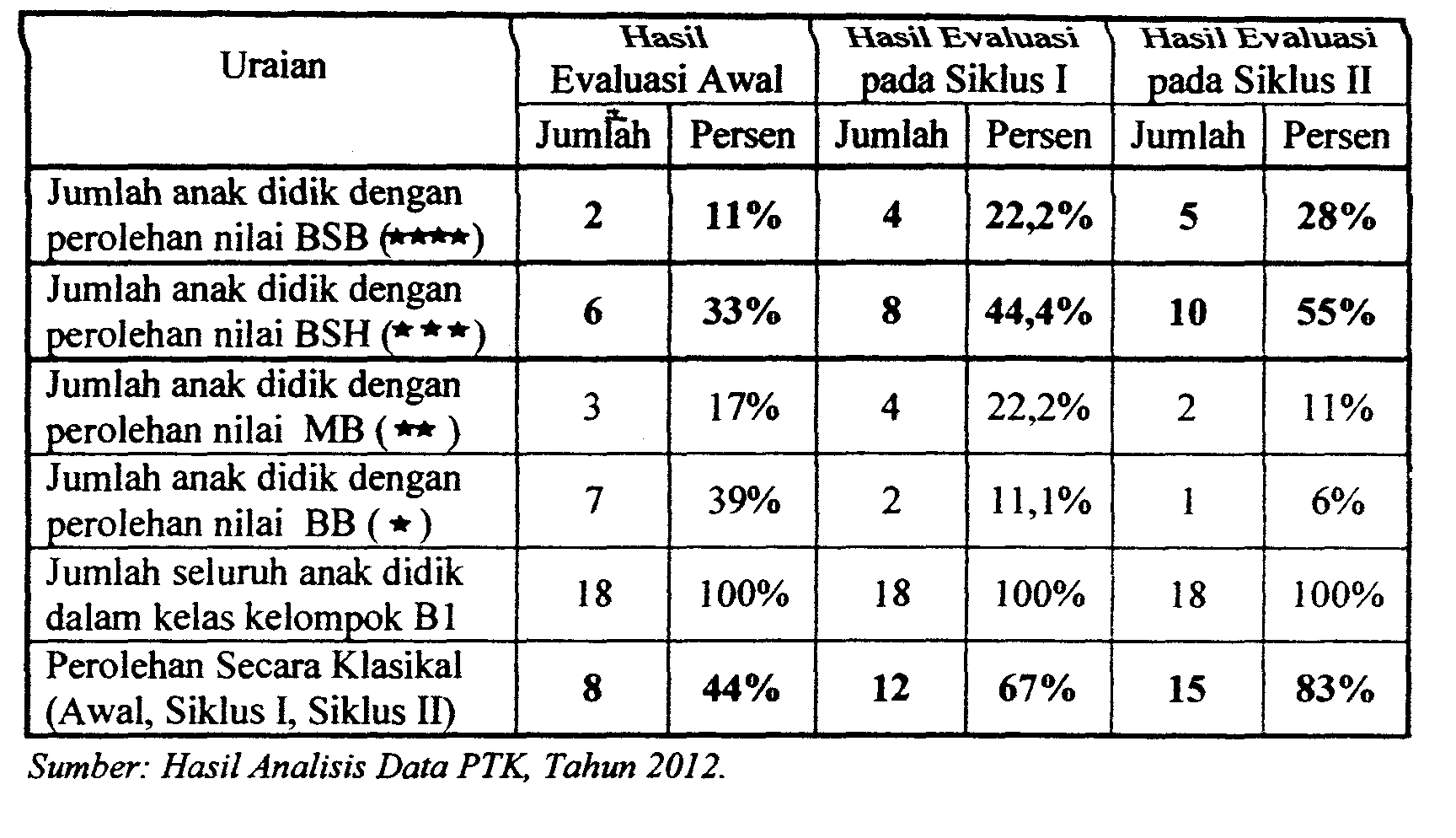 NoKegiatanPelaksanaanKeteranganIIKegiatan PendahuluanII1. Observasi AwalMinggu Ke dua April,
2012Mengamat kegiatan guru dan anak didik yang sedangmenggambar kosa kata bahasa arab II2. Seminar Proposal penelitianRabu, 2 Mel 2012Dikampus STAIN QaimuddinII3. Izin penelitian dan kainpusJumat, 4 Mei 2012Dikampus STAIN QaimuddinII4. Penyerahan surat izin penelitian keTKSabtu , 5 Me20 12TK Islam As’adiyah KendaniII5. Pertemuan dengan guru kelompokSabtu, 5 Mei 2012Membahas dan menyusun rencana pelanaan kegiatan tindakanIIPelaksanaan Tindakan Sikius ISabtu,12Mei20l2’-Pada anak kelompok BlTKIsIam
As’adiyah Kendari IIMerefleksi hasil perolehan evaluasi anak tindakan sikius ISenin, 14 Mei 2012Merangkum hasil perolehan anakIIIPelaksanaan Tindakan Siklus IISabtu, 19 Mel 2012Pada  anak kelompok B 2 TK Islam As’adiyah KendariIIIMerefleksi basil perolehan evaluasi anak tindakan sikius IISenin, 21 Mei 2012Merangkum basil perolehan anakIIIPenulisan laporan hasil penelitian tindakanAkhir Juni samapai Juli 2012Konsultasi dengan dosen pembiinbing IVUjian Hasil PenelitianSelasa,14 Agustus 2012Dikampus STAIN QaimuddinVPerbaikan hash penelitianAgustus —september 2012Konsultasi dengan dosen pembimbingNOINDIKATORPerolehan Nilai Perolehan Nilai Perolehan Nilai Perolehan Nilai NOINDIKATORBSBBSHMBBBNOINDIKATOR**********1Berdoa sebelum melaksanakan kegiatan belajar mengajar 2Duduk yang rapih dan menghadap kedepan 3memperhatikan gambar yang dicontohkan guru 4memperhatikan guru dengan cermat 5menggambar kosa kata bahasa arab NoUraianYa/tidakYa/tidakAlasanAlasan1Kegiatan GuruGuru memotivasi anak untuk duduk dikursinyamasing-masing dengan tertibGuru menjelaskan kegiatan yang akan dilakukanGuru memberikan contoh yang baik ketika melakukan kegiatan menggambar kosa kata bahasa arab. Guru menyampaikan tujuan kegiatan belajar menulis kosa kata bahasa arab.  Guru memotivasi anak agar lebih meningkatkan lagi cara menulis kosa kata bahasa arab. Guru memberikan pemahaman kepada anak jika menulis kosa kata bahasa arab. Guru megarahkan anak agar menghabiskanMenulis kosa kata bahasa arab annyaGuru memberikan motivasi dan rewardYaYaYaYaYaYaYaYaTerlaksana narnun motivasiyang diberikan belum optimalkarena guru lebih banyakmembimbing pada satukelompok sajaDilaksanakan namun guru masil mendominasi KegiatanNamun belum optimal karenamasih sebagian besar anak-anak mondar-mondirTerlaksana dengan baikTerlaksana namun belum maksimal dikarenakan gurutidak melaksanakan disiplinyang lebih tegasMemberikan bimbingan kepada anak yang masih belum memperilihatkan perilaku yang baik ketika menulis kosa kata bahasa arab  Dilakukan dalam rangka pemahaman anak agar tidak sisa menulis kosa kata bahasa arab Motivasi berupajempol atauucapan-ucapan yang membangkitkan semangatTerlaksana narnun motivasiyang diberikan belum optimalkarena guru lebih banyakmembimbing pada satukelompok sajaDilaksanakan namun guru masil mendominasi KegiatanNamun belum optimal karenamasih sebagian besar anak-anak mondar-mondirTerlaksana dengan baikTerlaksana namun belum maksimal dikarenakan gurutidak melaksanakan disiplinyang lebih tegasMemberikan bimbingan kepada anak yang masih belum memperilihatkan perilaku yang baik ketika menulis kosa kata bahasa arab  Dilakukan dalam rangka pemahaman anak agar tidak sisa menulis kosa kata bahasa arab Motivasi berupajempol atauucapan-ucapan yang membangkitkan semangatNoUraianYa/tidakAlasan12345678Kegiatan GuruGuru memotivasi anak untuk duduk dikursinyamasing-masing dengan tertibGuru menjelaskan kegiatan yang akan dilakukanGuru memberikan contoh yang baik ketika melakukan kegiatan menggambar kosa kata bahasa arab. Guru menyampaikan tujuan kegiatan belajar menulis kosa kata bahasa arab.  Guru memotivasi anak agar lebih meningkatkan lagi cara menulis kosa kata bahasa arab. Guru memberikan pemahaman kepada anak jika menulis kosa kata bahasa arab. Guru megarahkan anak agar menghabiskanMenulis kosa kata bahasa arab annyaGuru memberikan motivasi dan rewardYaYaYaYaYaYaYaYaTerlaksana narnun motivasiyang diberikan belum optimalkarena guru lebih banyakmembimbing pada satukelompok sajaDilaksanakan namun guru masil mendominasi KegiatanNamun belum optimal karenamasih sebagian besar anak-anak mondar-mondirTerlaksana dengan baikTerlaksana namun belum maksimal dikarenakan gurutidak melaksanakan disiplinyang lebih tegasMemberikan bimbingan kepada anak yang masih belum memperilihatkan perilaku yang baik ketika menulis kosa kata bahasa arab  Dilakukan dalam rangka pemahaman anak agar tidak sisa menulis kosa kata bahasa arab Motivasi berupajempol atauucapan-ucapan yang membangkitkan semangat